Property Planning Program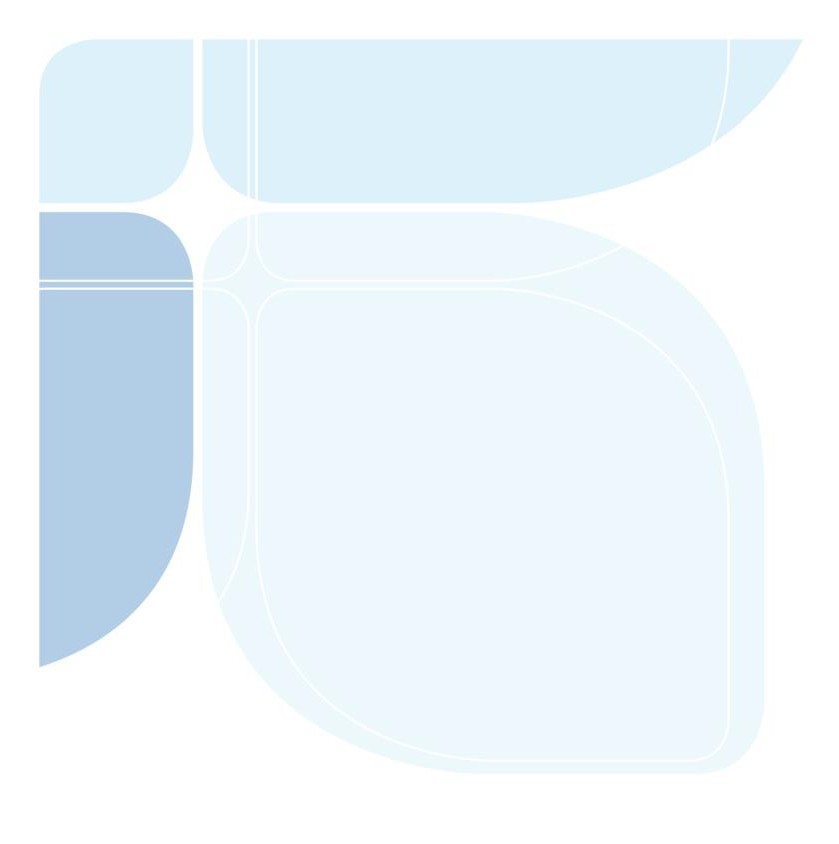 Guidelines and expression of interest formExpressions of interest are being called for from individuals, groups and organisations applying to participate in property planning with Ecosystem Management Understanding (EMU)TM within the Western region of NSW.In partnership with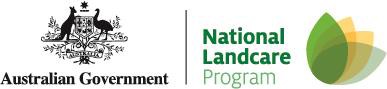 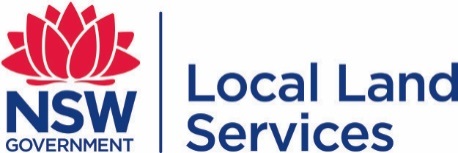 Ecosystem Management Understanding (EMU)TM call for expressions of interestWestern Local Land Services is funding a property planning process called Ecosystem Management Understanding (EMU™).The EMU™ approach helps land managers to understand landscape processes, conditions and trends. On- ground projects are developed that address ecological sustainability and agricultural productivity.Involvement in the EMU™ process is totally voluntary and all information stays on property. The land manager’s knowledge provides the foundation for the process with the facilitators helping to build a baseline assessment of the property.The program will extend to four land managers with a preference for groups within the same district or adjoining properties, however, individual land managers can still apply.For more details on the EMU™ approach see www.emulandrecovery.org.au.Outcomes for participantsThe program will be delivered by an EMU™ facilitator and Western Local Land Services staff and involves the following stages:Baseline assessment of each propertyIdentify and map processes which threaten the health of the landscape of each propertyIdentify and map priority projects for each propertyProject proposals developed for each propertyInvolvement in a field day discussing outcomesContact your Local Land Services office:If you are interested in submitting an expression of interest please contact Paul Theakston, Rangeland Rehabilitation Officer, or you can contact your Local Land Services officer. Aboriginal land managers can also contact local Aboriginal Communities Officers.Where the funding comes fromWestern Local Land Services utilises funds from the Australian Government’s National Landcare Program.National Landcare Program Phase Two – Regional Land PartnershipsThe Regional Land Partnerships program is part of the Australian Government’s investment to deliver on- ground natural resource management through projects targeting key national environment and sustainable agriculture priorities at the regional level. One of the outcomes for this program is an increase in the awareness and adoption of land management practices that improve and protect the condition of soil, biodiversity and vegetation.Western Local Land Services must demonstrate its ability to deliver against the program’s strategic objectives and targets and funding may only apply to specific activities and areas of the Western region.For more information on the National Landcare Program visit www.nrm.gov.au.Local Land Services funding guidelinesEligibilityif your property falls within the boundary of the Western region, you’re eligible to submit an expression of interest. See map below outlining the Western regionyour project may be used by Local Land Services for demonstration and/or promotional purposes with your consentexpressions of interest are invited from all land managers including individuals, groups, non- government organisations, not-for-profit organisations, Local Government and State Government agencies (core functions of government agencies will not be funded)where an applicant is not the owner/lessee of the land, specific permission will be required from the owner/lessee to implement the project. Written permission from the owner/lessee will be required before approval.This program is not available to:individuals with an outstanding monitoring activity with Western Local Land Services or the former Catchment Management Authorityindividuals with outstanding contracts with Western Local Land Services, including incomplete weed management contractsindividuals with outstanding debt, including rates, owing to Local Land Servicesapplicants applying for works proposed on land located outside the Western regionParticipant’s commitmentThe role of the participantThe role of the participant is to actively engage in the workshops to ensure they develop the knowledge and skills to assess their property according to the EMU process. Further expectations of the participants are listed below:attend at least three workshops. Workshops may be held either on the participant’s property or properties of other participantsparticipate in at least one property visit with the EMU™ facilitator and Western Local Land Services staffparticipate in a mix of phone and email communication with the EMU™ facilitator and Local Land Services staffmaintain regular liaison with Local Land Services staff in relation to program developments and requirementscomplete program evaluation and reporting requirementsbe a program ambassador, promoting the program through case-studies, media stories or host a field day if requiredparticipants will be required to sign a Participant Commitment Statement agreeing to their role in the program and committing to participation in activities.Assessment processYour application will be assessed by a panel that may be made up of a mix of Western Local Land Services staff and an EMU™ facilitator. Based on the information provided the assessment panel will:confirm that the participant meets the funding criteria.determine if the application is part of a group or an individual. Preference will be given to groups with adjoining property boundariesscore your application based on the answers provided in the expression of interest formrank all eligible participants, with the highest ranked participants given the first offer of participation.Map of the Western region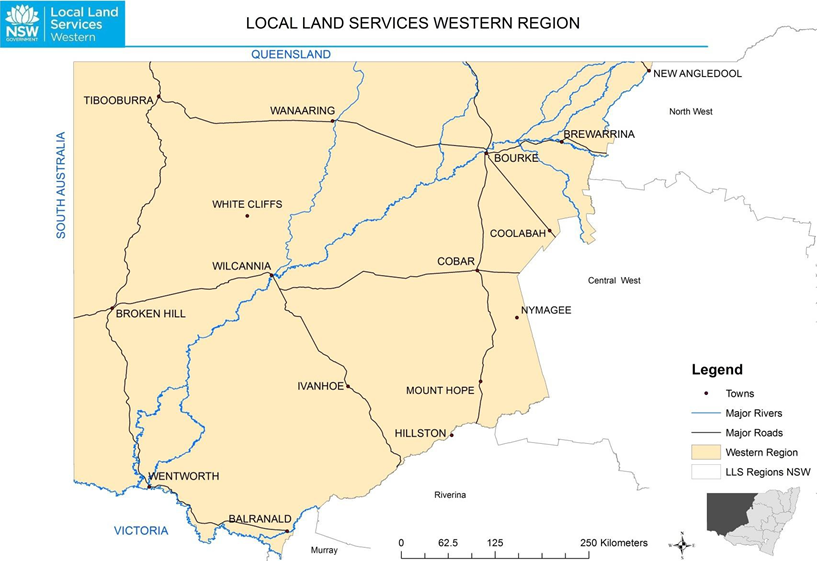 Compliance with existing State and Commonwealth legislationLocal Land Services only provides the funding to run the EMU™ workshops.  Any project proposals generated as a result of participant’s involvement with EMU™ does not authorise you to implement the project. You must ensure that your project has all necessary approvals, licenses, permits, consents, etc. and that your project complies with all relevant legislation including, but not restricted to, the following:Project timeframeLand managers who are successful in their expression of interest will participate in up to three workshops by 31 December 2021. The exact number of workshops and dates will be negotiated with successful participants.A field day will also be conducted by 31 May 2022, subject to negotiating with the participants.Lodging an expression of interestIf you believe that your project fits the criteria, you can lodge an expression of interest form, found on our website. Expression of interest forms will be assessed if they are received or post-marked by 9am Monday 12 July 2021. You will receive an acknowledgement to confirm receipt of your application form.

Email your application form to: georgina.chaplain@lls.nsw.gov.au Alternatively, you can post your application form to: Western Local Land ServicesEMU™ Property PlanningPO Box 307 Cobar, NSW 2835. You can also hand deliver to any Western Local Land Services office.  For office locations please visit: https://western.lls.nsw.gov.au/our-region/contact-usApplication forms must be submitted by 9 am, Monday 12 July 2021.The expression of interest form is found below.Applicant details – lodge by 9 am Monday 12 July 2021If successful, are you willing to agree to the Participant Commitment Statement?	☐ Yes	☐ NoAre you part of a formal or informal group seeking to do property planning?	☐ Yes	☐ No Note: preference will be given to groups with adjoining property boundaries.If you are part of a formal or informal group, please list the other members.Have you taken part in property planning workshops and if so, what was your experience (positive or negative)?How have you dealt with natural resource management issues on your property?Why do you want to be involved in the Ecosystem Management Understanding (EMU™) process?Signature of applicant:    	Date:	/	/2021Hand delivery:To any Western Local Land Services officeEmail:georgina.chaplain@lls.nsw.gov.auPost:Western Local Land Services EMU Property PlanningPO Box 307Cobar NSW 2835LocationStaff contactPhoneAddressBalranaldTanisha Shields0447 642 13182 Market Street Balranald NSW 2715BourkeGemma Turnbull02 6870 863221 Mitchell Street Bourke NSW 2840BourkeGuy Gibbs (Aboriginal Communities)02 6870 862921 Mitchell Street Bourke NSW 2840Broken HillCraig Anderson0439 181 57932 Sulphide Street Broken Hill NSW 2880Broken HillWarren Kelly(Aboriginal Communities)0439 981 48332 Sulphide Street Broken Hill NSW 2880BurongaLuke Stacey0419 518 30732 Enterprise Way Buronga NSW 2739CobarPaul Theakston0428 259 23162 Marshall Street Cobar NSW 2835CobarBrian Dohnt0455 901 25862 Marshall Street Cobar NSW 2835HillstonAndrea Cashmere02 6967 2507180 High StreetHillston NSW 2675RegionalPaul Theakston Senior Land Services Officer (Rangeland Rehabilitation)0428 259 23162 Marshall Street Cobar NSW 2835RegionalCraig AndersonLand Services Officer (Rangeland Rehabilitation)0439 181 57932 Sulphide StreetBroken Hill NSW 2880LegislationHow is it relevant?More informationCrown Land Management Act 2016 - NSWWestern Lands Lease conditionshttps://legislation.nsw.gov.au/view/html/inforce/current/act-2016-058National Parks and Wildlife Act 1974 - NSWProtection of Cultural Heritage siteshttps://www.legislation.nsw.gov.au/view/whole/html/inforce/current/act-1974-080Biodiversity Conservation Act 2016 and Local Land Services Amendment Act 2016 - NSWClearing or disturbance of native vegetationhttps://www.legislation.nsw.gov.au/view/html/inforce/current/act-2016-064Biodiversity Conservation Act 2016 - NSWProtection of threatened species and endangered ecological communities when installing infrastructurehttps://www.legislation.nsw.gov.au/view/html/inforce/current/act-2016-063Environment Protection and Biodiversity Conservation Act 1999 - FederalProtection of flora, fauna, ecological communities and heritage placeshttps://www.legislation.gov.au/Details/C2021C00182Environmental Planning and Assessment Amendment Act 2017 - NSWImpact of project proposal on threatened species and/or ecological communitieshttps://www.legislation.nsw.gov.au/view/html/inforce/current/act-2017-060Local Land Services Act 2013 – NSWProject proposals must be located within the Local Land Services Western Regionhttps://www.legislation.nsw.gov.au/view/html/inforce/current/act-2013-051Water Management Act 2000 – NSWImpact of project on streams, flow of water and complying with any Floodplain management planshttps://legislation.nsw.gov.au/view/html/inforce/current/act-2000-092Prevention of Cruelty to Animals Act 1979 - NSWInfrastructure must be compliant with codeshttps://www.legislation.nsw.gov.au/view/html/inforce/current/act-1979-200Work Health and Safety Act 2011Safe work method statements and reportinghttps://www.legislation.gov.au/Details/C2018C00293NamePlease include first and last name, not initialsMailing addressProperty nameNearest localityEmailEmailDo you wish to receive all future correspondence on your EOI by email? ☐Yes ☐ NoDo you wish to receive all future correspondence on your EOI by email? ☐Yes ☐ NoDo you wish to receive all future correspondence on your EOI by email? ☐Yes ☐ NoDo you wish to receive all future correspondence on your EOI by email? ☐Yes ☐ NoDo you wish to receive all future correspondence on your EOI by email? ☐Yes ☐ NoContact NumberLLS Holding NumberWLLDP/Lot Number